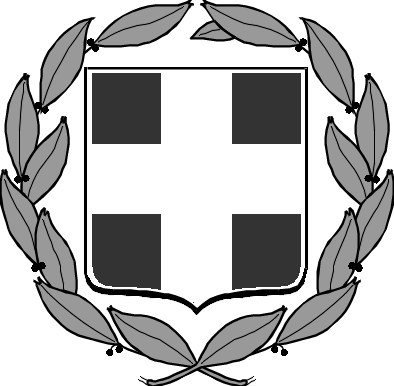 ΕΛΛΗΝΙΚΗ ΔΗΜΟΚΡΑΤΙΑΝΟΜΟΣ ΔΩΔΕΚΑΝΗΣΟΥ ΔΗΜΟΣ  ΛΕΡΟΥΔ/ΝΣΗ ΔΙΟΙΚΗΤΙΚΩΝ &  ΟΙΚΟΝΟΜΙΚΩΝ ΥΠΗΡΕΣΙΩΝ Τμήμα             	: Προμηθειών                                        Πληροφορίες	: Ευσταθιάδου Καλλιόπη Τηλέφωνο 	: 2247360252Τίτλος       :  ΠΡΟΜΗΘΕΙΑ  ΣΗΜΑΙΩΝΠίστωση  : Κ.Α. 30.7135.0042 (2.500,00€)         ΕΝΔΕΙΚΤΙΚΟΣ ΠΡΟΥΠΟΛΟΓΙΣΜΟΣ :                  2.131,30€  ΦΠΑ 17% :                                                                362,32€ΣΥΝΟΛΟ ΜΕ ΦΠΑ :                                               2.493,62€  ΕΛΛΗΝΙΚΗ ΔΗΜΟΚΡΑΤΙΑΝΟΜΟΣ ΔΩΔΕΚΑΝΗΣΟΥ ΔΗΜΟΣ  ΛΕΡΟΥΔ/ΝΣΗ ΔΙΟΙΚΗΤΙΚΩΝ &  ΟΙΚΟΝΟΜΙΚΩΝ ΥΠΗΡΕΣΙΩΝ  										ΠΡΟΜΗΘΕΙΑ ΣΗΜΑΙΩΝ								                 Κ.Α. : 30.7135.0042									 ΑΡΧ. ΠΙΣΤ: 2.500,00€ΤΕΧΝΙΚΗ ΠΕΡΙΓΡΑΦΗΑΡΘΡΟ  1ο ΑΝΤΙΚΕΙΜΕΝΟ ΤΗΣ ΠΡΟΜΗΘΕΙΑΣΗ παρούσα τεχνική περιγραφή αφορά την προμήθεια σημαιών για τις ανάγκες του Δήμου. Αναλυτικά:                                                                   ΑΡΘΡΟ 2ο Ισχύουσες διατάξεις Η προμήθεια θα εκτελεστεί σύμφωνα με: 1.Τις διατάξεις του Ν. 4412/2016 (ΦΕΚ 147/τ.Α’/8.8.2016) «Δημόσιες Συμβάσεις Έργων, Προμηθειών και Υπηρεσιών (προσαρμογή στις Οδηγίες 2014/24/ΕΕ και 2014/25/ΕΕ)» όπως ισχύει. 2. Τις διατάξεις του άρθρου 58 του Ν. 3852/2010 (ΦΕΚ 87 τ. Α΄/7-6-2010) «Νέα Αρχιτεκτονική της Αυτοδιοίκησης και της Αποκεντρωμένης Διοίκησης − Πρόγραμμα Καλλικράτης» 3. Τις διατάξεις του άρθρου 209 του Ν. 3463/2006 (ΦΕΚ 114/Α'/8.6.2006) «Κύρωση του Κώδικα Δήμων και Κοινοτήτων», όπως έχει συμπληρωθεί, τροποποιηθεί και ισχύει. 4. Τις διατάξεις του N. 3861/2010 (Φ.Ε.Κ. 112/τ.Α’/13-7-2010) «Ενίσχυση της διαφάνειας με την υποχρεωτική ανάρτηση νόμων και πράξεων των κυβερνητικών, διοικητικών και αυτοδιοικητικών οργάνων στο διαδίκτυο «Πρόγραμμα Διαύγεια» και άλλες διατάξεις» 5. Το Π.Δ. 80/2016 (ΦΕΚ 145/τ.Α΄/5-8-2016) «Ανάληψη υποχρεώσεων από τους διατάκτες»  Την με αριθμ. 57654 (Β’ 1781/23.5.2017) Απόφασης του Υπουργού Οικονομίας και Ανάπτυξης «Ρύθμιση ειδικότερων θεμάτων λειτουργίας και διαχείρισης του Κεντρικού Ηλεκτρονικού Μητρώου Δημοσίων Συμβάσεων (ΚΗΜΔΗΣ) του Υπουργείου Οικονομίας και Ανάπτυξης»6. Τις διατάξεις του Ν. 4555/2018 (ΦΕΚ 133/τ.Α΄/19-07-2018) «Μεταρρύθμιση του θεσμικού πλαισίου της Τοπικής Αυτοδιοίκησης - Εμβάθυνση της Δημοκρατίας - Ενίσχυση της Συμμετοχής – Βελτίωση της οικονομικής και αναπτυξιακής λειτουργίας των Ο.Τ.Α. [Πρόγραμμα «ΚΛΕΙΣΘΕΝΗΣ Ι»] -Ρυθμίσεις για τον εκσυγχρονισμό του πλαισίου οργάνωσης και λειτουργίας των ΦΟΔΣΑ - Ρυθμίσεις για την αποτελεσματικότερη, ταχύτερη και ενιαία άσκηση των αρμοδιοτήτων σχετικά με την απονομή ιθαγένειας και την πολιτογράφηση - Λοιπές διατάξεις αρμοδιότητας Υπουργείου Εσωτερικών και άλλες διατάξεις»7. Την υπ.αριθμ. 154/2020 απόφαση Δημοτικού Συμβουλίου «Ψήφιση και έγκριση προϋπολογισμού Δήμου Λέρου οικονομικού έτους 2021» και εγκρίθηκε με την υπ΄αριθμ. 4964/02-02-2021  απόφαση του Συντονιστή Αποκεντρωμένης Διοίκησης Αιγαίου και την υπ’αριθμ. 14/2021 απόφαση Δημοτικού Συμβουλίου Λέρου σχετικά με την πρώτη αναμόρφωση προϋπολογισμού οικονομικού έτους 2021 που εγκρίθηκε με την υπ΄αριθμ. πρωτ. 11365/11-01-2021 απόφαση του Συντονιστή Αποκεντρωμένης Διοίκησης Αιγαίου.Για τα υλικά αυτά υπάρχει εγκεκριμένη πίστωση στον προϋπολογισμό του 2021 στον κωδικό Κ.Α. 30.7135.0042 (2.500,00€) με τίτλο «Προμήθεια σημαιών»  .                                                            ΑΡΘΡΟ 3ο ΤΕΧΝΙΚΑ ΧΑΡΑΚΤΗΡΙΣΤΙΚΑΤα υπό προμήθεια είδη προορίζονται να χρησιμοποιηθούν για τον σημαιοστολισμό των υπηρεσιών του Δήμου, κατά την διάρκεια των εθνικών εορτών και επισκέψεων από άλλα κράτη και θα πληρούν τα παρακάτω χαρακτηριστικά: Όλες οι σημαίες θα είναι υφασμάτινες, σταμπωτές, ανεξίτηλες και όχι συρραμμένες.Οι βάσεις για τις σημαίες θα είναι ξύλινες με βελούδινο μπλε ιστό. Οι τρεις θα καταλήγουν σε σταυρό ενώ οι άλλες τρεις θα καταλήγουν σε λόγχη. 					ΑΡΘΡΟ 4ο Έλεγχος – Δοκιμές – Παραλαβή Ειδών       Ο προμηθευτής θα εκτελέσει την προμήθεια εντός της προθεσμίας 15 ημερών από την ημερομηνία ανάθεσης της προμήθειας.    Κατά την παραλαβή θα ελέγχεται η ποσότητα, η πληρότητα και η αρτιότητα των παραλαμβανομένων ειδών και η συμφωνία τους  με τις προδιαγραφές που αναφέρονται στην παρούσα περιγραφή και την προσφορά του προμηθευτή.    Εάν το είδος δεν είναι του εγκεκριμένου τύπου ή δεν πληροί κάποιο από τα ανωτέρω  τεχνικά χαρακτηριστικά, δεν θα παραλαμβάνεται το συγκεκριμένο είδος.      Η παράδοση θα γίνει στις αποθήκες του Δήμου Λέρου στο Λακκί και τα έξοδα μεταφοράς θα βαρύνουν τον προμηθευτή.          							 Λέρος,   06-05-2021						                     Η  ΣυντάξασαΕυσταθιάδου ΚαλλιόπηΤμήμα προμηθειών						                 Κλάδος ΠΕ Οικονομικού, βαθμός ΔΕΛΛΗΝΙΚΗ ΔΗΜΟΚΡΑΤΙΑΝΟΜΟΣ ΔΩΔΕΚΑΝΗΣΟΥ		                   ΠΡΟΜΗΘΕΙΑ: ‘’ΣΗΜΑΙΩΝ’’ΔΗΜΟΣ ΛΕΡΟΥ			Κ.Α.:  30.7135.0042				                                ΑΡΧ.ΠΙΣΤ.: ( 2.500,00 € )                                      ΕΝΔΕΙΚΤΙΚΟΣ ΠΡΟΫΠΟΛΟΓΙΣΜΟΣΛέρος,   05-05-2021						                     Η  ΣυντάξασαΕυσταθιάδου ΚαλλιόπηΤμήμα προμηθειών						                 Κλάδος ΠΕ Οικονομικού, βαθμός ΔΕΛΛΗΝΙΚΗ ΔΗΜΟΚΡΑΤΙΑΝΟΜΟΣ ΔΩΔΕΚΑΝΗΣΟΥ				          ΠΡΟΜΗΘΕΙΑ: ‘’ΣΗΜΑΙΩΝ’’ΔΗΜΟΣ ΛΕΡΟΥ			                  Κ.Α.:  30.7135.0042				                                                 ΑΡΧ.ΠΙΣΤ.: ( 2.500,00 € )ΕΝΤΥΠΟ ΟΙΚΟΝΟΜΙΚΗΣ ΠΡΟΣΦΟΡΑΣ                                                                                                Λέρος, ………/……../2021							              Ο Προσφέρων A/AΠΕΡΙΓΡΑΦΗ ΥΛΙΚΟΥΜΟΝΑΔΑ ΜΕΤΡΗΣΗΣ (ΤΕΜ)1ΣΗΜΑΙΑ ΕΛΛΗΝΙΚΗ ΥΦΑΣΜΑΤΙΝΗ ΔΙΑΣΤΑΣΤΑΣΕΩΝ 3,00Μ*1,90Μ252ΣΗΜΑΙΑ ΕΛΛΗΝΙΚΗ ΥΦΑΣΜΑΤΙΝΗ ΔΙΑΣΤΑΣΤΑΣΕΩΝ 1,35Μ*0,90Μ603ΣΗΜΑΙΑ ΕΟΚ ΥΦΑΣΜΑΤΙΝΗ ΔΙΑΣΤΑΣΕΩΝ 1,35Μ*0,90Μ204ΣΗΜΑΙΑ ΕΛΛΗΝΙΚΗ ΥΦΑΣΜΑΤΙΝΗ ΔΙΑΣΤΑΣΤΑΣΕΩΝ 1,20Μ*2,00Μ195ΣΗΜΑΙΕΣ ΕΟΚ 1,20Μ*2,00Μ86ΣΗΜΑΙΑ ΕΛΛΗΝΙΚΗ ΥΦΑΣΜΑΤΙΝΗ ΔΙΑΣΤΑΣΤΑΣΕΩΝ 1,05Μ*0,70Μ157ΣΗΜΑΙΕΣ ΕΟΚ 1,05Μ*0,70Μ48ΣΗΜΑΙΕΣ ΧΡΩΜΑΤΟΣ ΛΕΥΚΟ ΜΕ ΤΟ ΛΟΓΟΤΥΠΟ ΤΟΥ ΔΟΠΑΙΣΑΠ ΛΕΡΟΥ ΔΙΑΣΤΑΣΕΩΝ ΥΨΟΣ:0,80Μ, ΜΑΚΡΟΣ: 1,50Μ (ΔΕΙΓΜΑ ΥΠΗΡΕΣΙΑΣ)39ΣΗΜΑΙΕΣ ΧΡΩΜΑΤΟΣ ΛΕΥΚΟ ΜΕ ΤΟ ΛΟΓΟΤΥΠΟ ΤΟΥ ΔΗΜΟΥ ΛΕΡΟΥ ΔΙΑΣΤΑΣΕΩΝ ΥΨΟΣ:0,80Μ, ΜΑΚΡΟΣ: 1,50Μ (ΔΕΙΓΜΑ ΥΠΗΡΕΣΙΑΣ)810ΣΗΜΑΙΑ ΤΟΥΡΚΙΚΗ ΥΦΑΣΜΑΤΙΝΗ ΔΙΑΣΤΑΣΕΩΝ 1,35Μ*0,90Μ111ΒΑΣΗ ΑΙΘΟΥΣΑΣ ΞΥΛΙΝΗ ΜΕ ΒΕΛΟΥΔΙΝΟ ΜΠΛΕ ΙΣΤΟ ΚΑΙ ΣΤΑΥΡΟ312ΒΑΣΗ ΑΙΘΟΥΣΑΣ ΞΥΛΙΝΗ ΜΕ ΒΕΛΟΥΔΙΝΟ ΜΠΛΕ ΙΣΤΟ ΚΑΙ ΛΟΓΧΗ (ΠΟΥ ΒΑΖΟΥΝ ΣΤΗ ΣΗΜΑΙΑ ΕΟΚ)3ΣΥΝΟΛΟ  169A/AΠΕΡΙΓΡΑΦΗ ΥΛΙΚΟΥΜΟΝΑΔΑ ΜΕΤΡΗΣΗΣ (ΤΕΜ)ΕΝΔΕΙΚΤΙΚΗ ΤΙΜΗ (ΧΩΡΙΣ ΦΠΑ 17%)ΣΥΝΟΛΟ ΕΝΔΕΙΚΤ.ΤΙΜΗΣ 1ΣΗΜΑΙΑ ΕΛΛΗΝΙΚΗ ΥΦΑΣΜΑΤΙΝΗ ΔΙΑΣΤΑΣΤΑΣΕΩΝ 3,00Μ*1,90Μ2523,00575,002ΣΗΜΑΙΑ ΕΛΛΗΝΙΚΗ ΥΦΑΣΜΑΤΙΝΗ ΔΙΑΣΤΑΣΤΑΣΕΩΝ 1,35Μ*0,90Μ608,00480,003ΣΗΜΑΙΑ ΕΟΚ ΥΦΑΣΜΑΤΙΝΗ ΔΙΑΣΤΑΣΕΩΝ 1,35Μ*0,90Μ208,00160,004ΣΗΜΑΙΑ ΕΛΛΗΝΙΚΗ ΥΦΑΣΜΑΤΙΝΗ ΔΙΑΣΤΑΣΤΑΣΕΩΝ 1,20Μ*2,00Μ1912,90245,105ΣΗΜΑΙΕΣ ΕΟΚ 1,20Μ*2,00Μ812,90103,206ΣΗΜΑΙΑ ΕΛΛΗΝΙΚΗ ΥΦΑΣΜΑΤΙΝΗ ΔΙΑΣΤΑΣΤΑΣΕΩΝ 1,05Μ*0,70Μ156,0090,007ΣΗΜΑΙΕΣ ΕΟΚ 1,05Μ*0,70Μ46,0024,008ΣΗΜΑΙΕΣ ΧΡΩΜΑΤΟΣ ΛΕΥΚΟ ΜΕ ΤΟ ΛΟΓΟΤΥΠΟ ΤΟΥ ΔΟΠΑΙΣΑΠ ΛΕΡΟΥ ΔΙΑΣΤΑΣΕΩΝ ΥΨΟΣ:0,80Μ, ΜΑΚΡΟΣ: 1,50Μ (ΔΕΙΓΜΑ ΥΠΗΡΕΣΙΑΣ)315,0045,009ΣΗΜΑΙΕΣ ΧΡΩΜΑΤΟΣ ΛΕΥΚΟ ΜΕ ΤΟ ΛΟΓΟΤΥΠΟ ΤΟΥ ΔΗΜΟΥ ΛΕΡΟΥ ΔΙΑΣΤΑΣΕΩΝ ΥΨΟΣ:0,80Μ, ΜΑΚΡΟΣ: 1,50Μ (ΔΕΙΓΜΑ ΥΠΗΡΕΣΙΑΣ)813,00104,0010ΣΗΜΑΙΑ ΤΟΥΡΚΙΚΗ ΥΦΑΣΜΑΤΙΝΗ ΔΙΑΣΤΑΣΕΩΝ 1,35Μ*0,90Μ111,0011,0011ΒΑΣΗ ΑΙΘΟΥΣΑΣ ΞΥΛΙΝΗ ΜΕ ΒΕΛΟΥΔΙΝΟ ΜΠΛΕ ΙΣΤΟ ΚΑΙ ΣΤΑΥΡΟ349,00147,0012ΒΑΣΗ ΑΙΘΟΥΣΑΣ ΞΥΛΙΝΗ ΜΕ ΒΕΛΟΥΔΙΝΟ ΜΠΛΕ ΙΣΤΟ ΚΑΙ ΛΟΓΧΗ(ΠΟΥ ΒΑΖΟΥΝ ΣΤΗ ΣΗΜΑΙΑ ΕΟΚ)349,00147,00ΣΥΝΟΛΟ  1692131,30ΦΠΑ 17%362,32ΣΥΝΟΛΟ ΕΝΔΕΙΚΤ. ΤΙΜΗΣ2493,62A/AΠΕΡΙΓΡΑΦΗ ΥΛΙΚΟΥΜΟΝΑΔΑ ΜΕΤΡΗΣΗΣ (ΤΕΜ)ΕΝΔΕΙΚΤΙΚΗ ΤΙΜΗ (ΧΩΡΙΣ ΦΠΑ 17%)ΣΥΝΟΛΟ ΕΝΔΕΙΚΤ.ΤΙΜΗΣ 1ΣΗΜΑΙΑ ΕΛΛΗΝΙΚΗ ΥΦΑΣΜΑΤΙΝΗ ΔΙΑΣΤΑΣΤΑΣΕΩΝ 3,00Μ*1,90Μ252ΣΗΜΑΙΑ ΕΛΛΗΝΙΚΗ ΥΦΑΣΜΑΤΙΝΗ ΔΙΑΣΤΑΣΤΑΣΕΩΝ 1,35Μ*0,90Μ603ΣΗΜΑΙΑ ΕΟΚ ΥΦΑΣΜΑΤΙΝΗ ΔΙΑΣΤΑΣΕΩΝ 1,35Μ*0,90Μ204ΣΗΜΑΙΑ ΕΛΛΗΝΙΚΗ ΥΦΑΣΜΑΤΙΝΗ ΔΙΑΣΤΑΣΤΑΣΕΩΝ 1,20Μ*2,00Μ195ΣΗΜΑΙΕΣ ΕΟΚ 1,20Μ*2,00Μ86ΣΗΜΑΙΑ ΕΛΛΗΝΙΚΗ ΥΦΑΣΜΑΤΙΝΗ ΔΙΑΣΤΑΣΤΑΣΕΩΝ 1,05Μ*0,70Μ157ΣΗΜΑΙΕΣ ΕΟΚ 1,05Μ*0,70Μ48ΣΗΜΑΙΕΣ ΧΡΩΜΑΤΟΣ ΛΕΥΚΟ ΜΕ ΤΟ ΛΟΓΟΤΥΠΟ ΤΟΥ ΔΟΠΑΙΣΑΠ ΛΕΡΟΥ ΔΙΑΣΤΑΣΕΩΝ ΥΨΟΣ:0,80Μ, ΜΑΚΡΟΣ: 1,50Μ (ΔΕΙΓΜΑ ΥΠΗΡΕΣΙΑΣ)39ΣΗΜΑΙΕΣ ΧΡΩΜΑΤΟΣ ΛΕΥΚΟ ΜΕ ΤΟ ΛΟΓΟΤΥΠΟ ΤΟΥ ΔΗΜΟΥ ΛΕΡΟΥ ΔΙΑΣΤΑΣΕΩΝ ΥΨΟΣ:0,80Μ, ΜΑΚΡΟΣ: 1,50Μ (ΔΕΙΓΜΑ ΥΠΗΡΕΣΙΑΣ)810ΣΗΜΑΙΑ ΤΟΥΡΚΙΚΗ ΥΦΑΣΜΑΤΙΝΗ ΔΙΑΣΤΑΣΕΩΝ 1,35Μ*0,90Μ111ΒΑΣΗ ΑΙΘΟΥΣΑΣ ΞΥΛΙΝΗ ΜΕ ΒΕΛΟΥΔΙΝΟ ΜΠΛΕ ΙΣΤΟ ΚΑΙ ΣΤΑΥΡΟ312ΒΑΣΗ ΑΙΘΟΥΣΑΣ ΞΥΛΙΝΗ ΜΕ ΒΕΛΟΥΔΙΝΟ ΜΠΛΕ ΙΣΤΟ ΚΑΙ ΛΟΓΧΗ(ΠΟΥ ΒΑΖΟΥΝ ΣΤΗ ΣΗΜΑΙΑ ΕΟΚ)3ΣΥΝΟΛΟ  169ΦΠΑ 17%ΣΥΝΟΛΟ ΕΝΔΕΙΚΤ. ΤΙΜΗΣ